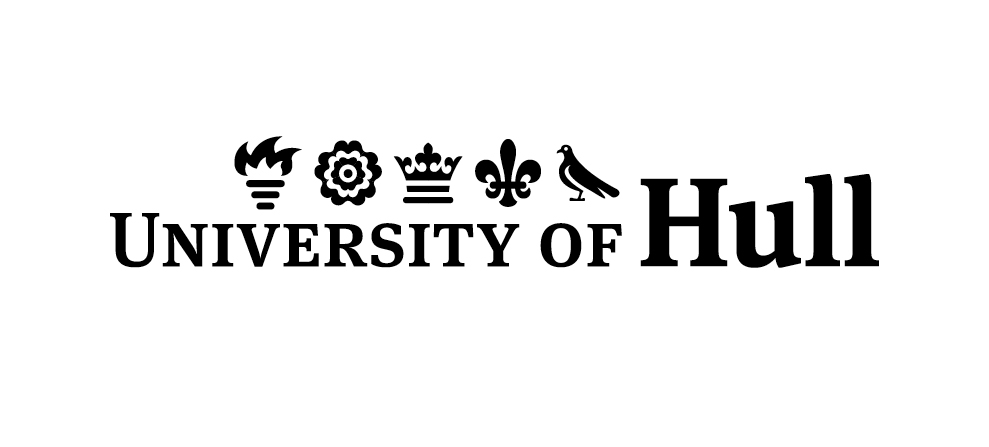 Job DescriptionDetails Specific to the PostBackground and Context The School of Biological, Biomedical and Environmental Sciences mixes tradition with innovation. We have developed a strong international reputation in Evolutionary Biology, Terrestrial and Aquatic Ecology, Fisheries and Biomedical Sciences, and we have been teaching science since 1928. We offer a thriving modern environment in which students and researchers alike can benefit from recently refurbished research and teaching laboratories and excellent research facilities spread across two campuses in Hull and Scarborough.Specific Duties and Responsibilities of the postThe role holder will lecture in the broad field of Evolutionary Biology, working to deliver excellent teaching at all levels of our undergraduate degree Programmes. They will contribute through a range of teaching styles, from traditional lectures, to practical workshops and labs, as well offering individual tutorial based teaching and guidance in academic writing where appropriate. They will ensure clear communication of module and assessment expectations with students through the dissemination of module handbooks and assessment criteria using our Virtual Learning Environment, and produce timely feedback after assessment.The role holder should be willing to work in partnership with colleagues in the School, to deliver team-taught modules. Core topic areas will include basic evolutionary biology, evolutionary theory, sexual selection, population genetics/genomics, human evolution, and phylogenetics. Modules they will contribute to include first year Ecology & Evolution (9 lectures and 1 practical workshop, with assessment through exam, practical write-up and poster presentation), second year Evolutionary Biology (10 lectures and associated population genetic and phylogenetic practicals, with assessment through exam and practical write-up), and co-ordination of and contribution to final year Human Evolution & Genomics (6 lectures and 2 workshops, with assessment through journal article presentations and discussions, an essay and exam). The role holder will also co-ordinate and contribute to the delivery of the first year Biology Book Club module (guest lectures on popular science books from a range of staff in the School, assessment through exam and book review) and will co-ordinate the delivery* of the first year Dive Training module, delivered via our partner Dive School Above and Below (assessment through practical exam and essays). In addition, they will provide tutorial-based guidance in critical analysis and academic writing for final year Reviews in Biology students and final year project students, with associated assessment. There is also the opportunity for the role holder to use our lab and aquarium facilities to run their own final year projects.*Although no SCUBA diving experience is necessary for this role, qualifications to PADI Dive Master (or equivalent) and some experience in scientific diving would be an advantage, since there may also be the opportunity to participate in our final year Scientific Diving Field Course, which is usually in the Caribbean (Cuba) or the Red Sea (Egypt). Teaching during this trip is through both evening lectures, tutorials (above and below water) and includes guidance in student project design and implementation, and post-trip analysis and write-up.In your covering letter please refer directly to the criteria, given in the person specification below.  Applications are assessed by the selection panel according to these criteria.PERSON SPECIFICATION – Teaching and Scholarship Band 7Temporary Lecturer in Evolutionary Biology Science and Engineering/ Biological, Biomedical and Environmental SciencesHead of SchoolTemporary Cover, (Maternity) for upto 12 monthsDBS Disclosure requirement:NoVacancy Reference:FS0094SpecificationEssential DesirableExamples Measured byEducation and TrainingFormal qualifications and relevant trainingA good degree and a PhD or equivalent in relevant disciplineRecognised professional accreditation where appropriate Associate Fellow level of the Higher Education Academy as represented within the UK Professional Standards Framework.ApplicationInterview OtherWork ExperienceAbility to undertake duties of the postEvidence of:Ability to teach effectively at undergraduate and postgraduate level in a variety of teaching environmentsAbility to teach effectively n the broad area of Evolutionary Biology Experience of supervision of undergraduate project studentsApplicationInterview OtherSkills and KnowledgeIncludes abilities and intellectEvidence of:An active contribution to University activities such as committees and research groupsAn extensive knowledge and understanding of undergraduate and postgraduate (Department or discipline)An ability to communicate complex conceptual ideas to widely divergent audiencesA recreational dive qualification, or Dive Master Basic qualification for fieldwork activitiesUnderstanding and passion for innovation and the use of technology in teachingA valid UK minibus licenceApplicationInterview OtherPersonal QualitiesIncludes any specific physical requirements of the post – (subject to the provisions of the Equality Act 2010)Evidence of:A positive contribution to University activities and initiatives including open days, graduation ceremonies etc. and willingness to undertake administrative activities Working in an open and transparent way, providing information and communicating effectively with colleagues Collaborative working, particularly on interdisciplinary activities Continuous Professional DevelopmentApplicationInterview Other